CRIAÇÃO DO DIÁRIO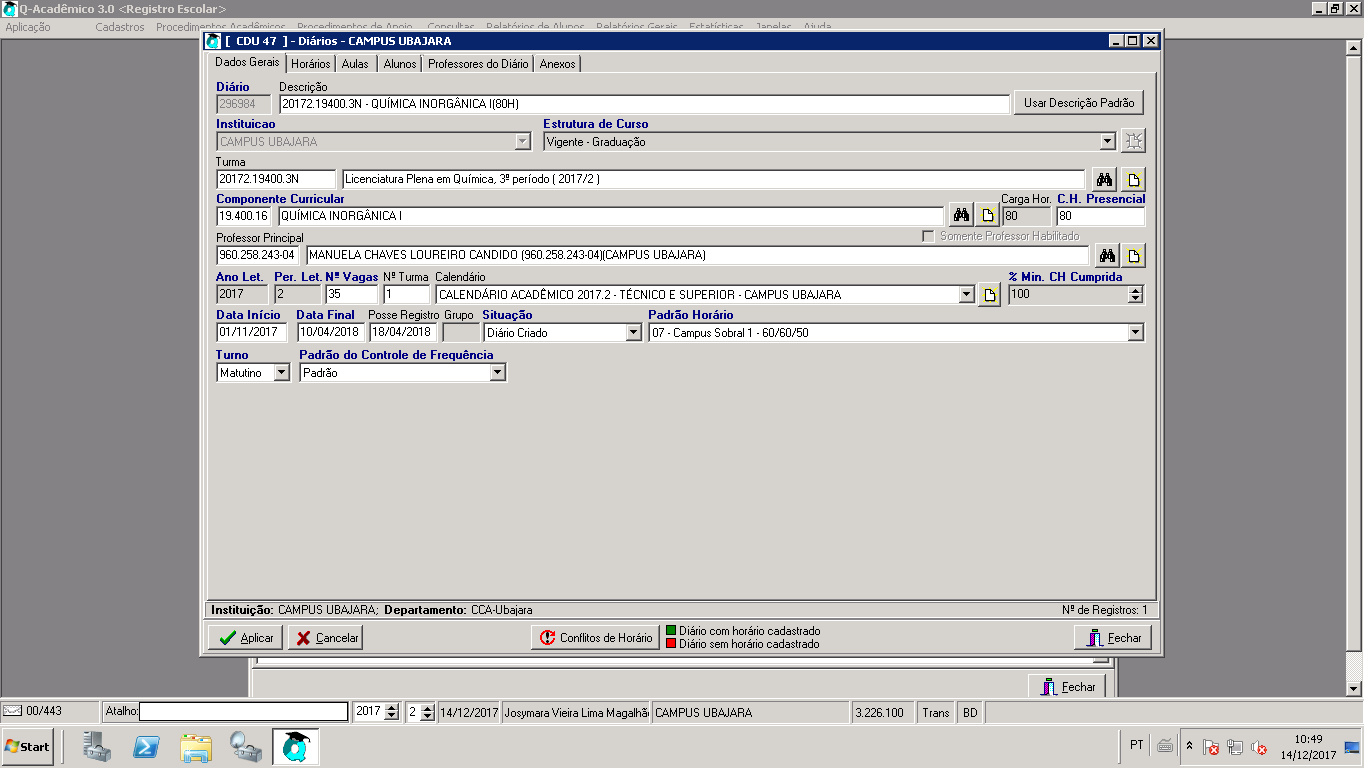 A DISCIPLINA É OFERTADA NO TURNO DO CURSO E CONTRA-TURNO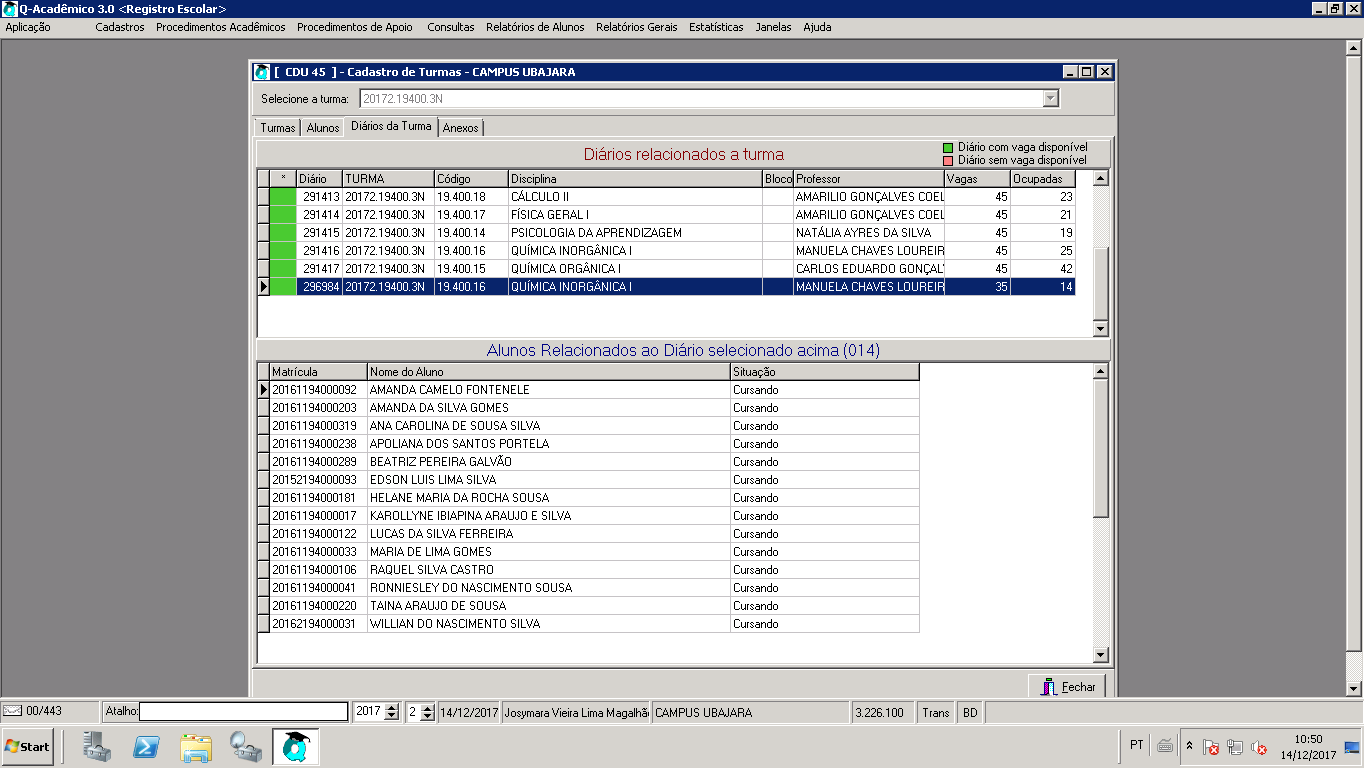 ALUNOS REPROVADOS SÃO MATRICULADOS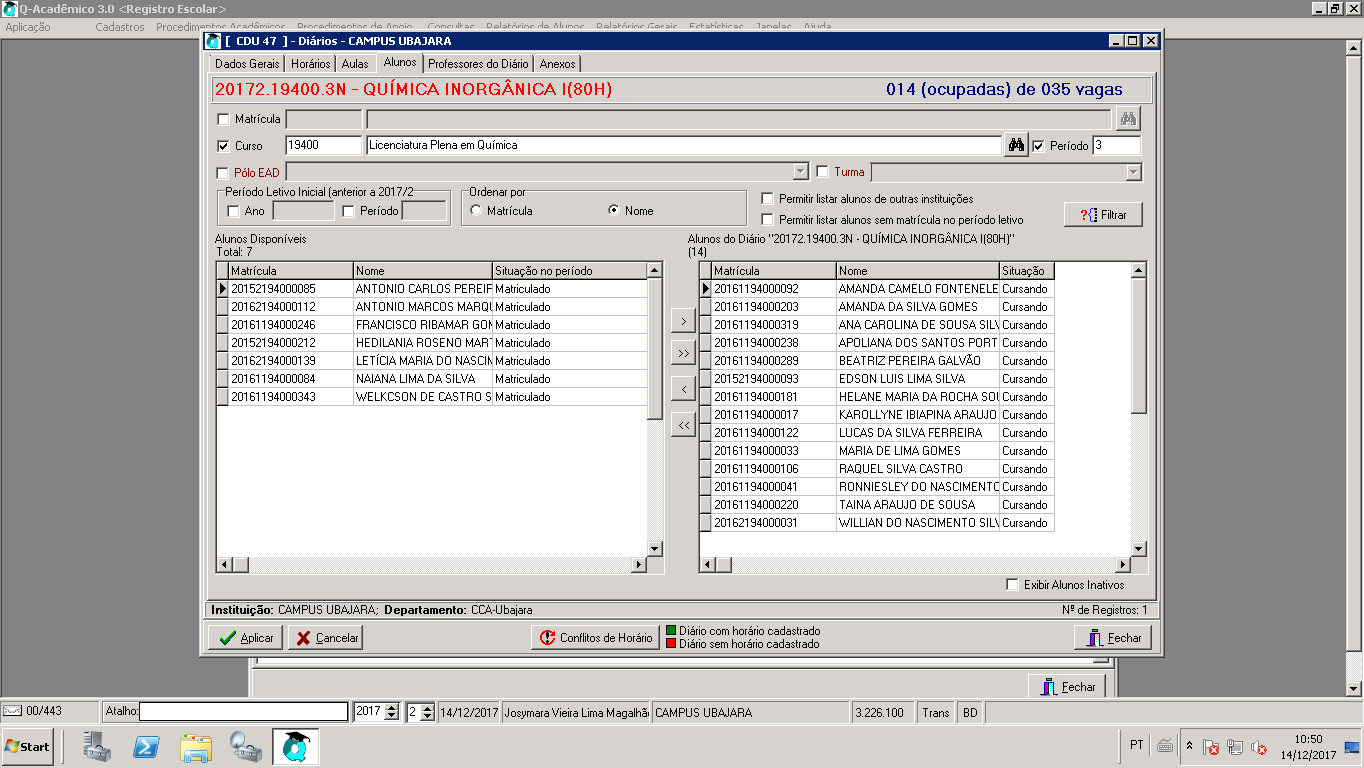 